О внесении изменений в Приказ Финансового управления администрации МОГО «Ухта» от 07.02.2022 № 18 «Об утверждении порядка составления и ведения сводной бюджетной росписи бюджета МОГО «Ухта»В соответствии со статьей 217 Бюджетного кодекса Российской Федерации, статьей 35 решения Совета МОГО «Ухта» от 14.05.2008 № 174 «Об утверждении Порядка ведения бюджетного процесса в МОГО «Ухта», приказываю:Внести изменения в Приказ Финансового управления администрации МОГО «Ухта» от 07.02.2022 № 18 «Об утверждении порядка составления и ведения сводной бюджетной росписи бюджета МОГО «Ухта»: 1.1.	Подпункт 3.3.1. пункта 3 дополнить абзацем следующего содержания:094 – изменения, вносимые в случае перераспределения бюджетных ассигнований на финансовое обеспечение мероприятий, связанных с предотвращением ухудшения геополитической и экономической ситуации на развитие отраслей экономики, бюджетных ассигнований на иные цели, определенные администрацией МОГО «Ухта», а также в случае перераспределения бюджетных ассигнований между видами источников финансирования дефицита бюджета МОГО «Ухта».Внесение изменений в сводную бюджетную роспись по указанным основаниям может осуществляться с превышением общего объема расходов, утвержденных решением о бюджете МОГО «Ухта». Настоящий приказ вступает в силу со дня его подписания.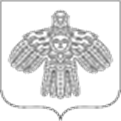 ФИНАНСОВОЕ УПРАВЛЕНИЕ АДМИНИСТРАЦИИ МУНИЦИПАЛЬНОГО ОБРАЗОВАНИЯ ГОРОДСКОГО ОКРУГА «УХТА»ФИНАНСОВОЕ УПРАВЛЕНИЕ АДМИНИСТРАЦИИ МУНИЦИПАЛЬНОГО ОБРАЗОВАНИЯ ГОРОДСКОГО ОКРУГА «УХТА»«УХТА» КАР КЫТШЫНМУНИЦИПАЛЬНÖЙ ЮКÖНЛÖНАДМИНИСТРАЦИЯСА СЬÖМ ОВМÖСÖН ВЕСЬКÖДЛАНİН«УХТА» КАР КЫТШЫНМУНИЦИПАЛЬНÖЙ ЮКÖНЛÖНАДМИНИСТРАЦИЯСА СЬÖМ ОВМÖСÖН ВЕСЬКÖДЛАНİН«УХТА» КАР КЫТШЫНМУНИЦИПАЛЬНÖЙ ЮКÖНЛÖНАДМИНИСТРАЦИЯСА СЬÖМ ОВМÖСÖН ВЕСЬКÖДЛАНİН«УХТА» КАР КЫТШЫНМУНИЦИПАЛЬНÖЙ ЮКÖНЛÖНАДМИНИСТРАЦИЯСА СЬÖМ ОВМÖСÖН ВЕСЬКÖДЛАНİН   ПРИКАЗ   ПРИКАЗ   ПРИКАЗ   ПРИКАЗ   ПРИКАЗ   ПРИКАЗ   ПРИКАЗ25.04.202225.04.2022№№95г.Ухта,  Республика Комиг.Ухта,  Республика КомиНачальник Финансового управления администрации МОГО «Ухта»Г.В. Крайн